                                         CITY OF LOS ANGELESTARZANA  NEIGHBORHOOD COUNCIL                         PO Box 571016 Tarzana, CA 91357tnc@tarzananc.org   	         www.tarzananc.orgTARZANA NEIGHBORHOOD COUNCILTRANSPORTATION COMMITTEE AND SPECIAL BOARD MEETING                                                 MINUTESWednesday October 18, 2023 6:15 PMTHIS WAS AN IN-PERSON MEETINGTarzana Child Care Center 5700 Beckford Ave.Tarzana, CA 91356The meeting was called to order at 6:51PM. Present: Susan Rogen, Harvey Goldberg, Eran Heissler, Ken Schwartz, Scott Diamon and Bob Shmaeff;There were no public comments;Pam Majumdar and Leon Gonzalez were welcomed as new committee members;The Committee voted on and approved combining Public Safety Committee and Transportation Committees with approval of Board;A discussion of safety issues on Reseda Blvd. South suggested improvements; roundabouts, one per year as budget allows. Susan contacted Silva who said each installation was approximately $20,000.00.Susan suggested that Bob be contacted to ask for a contribution if not funding the entire cost of said roundabouts;Additional discussion covered the traffic study still pending at the 101 Freeway North at Tampa, the crosswalk modification at Tampa and HatterasIntersection parking at Canby and Jovan and a left hand turn arrow at Shirley and Ventura;Potholes were filled in the alleyway behind the condos as requested by Isabel Frost Gerhardt;No other committee business. Meeting adjourned at 6:43PM.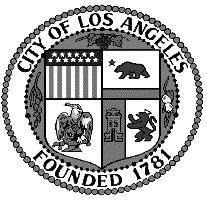 